Hawaiian International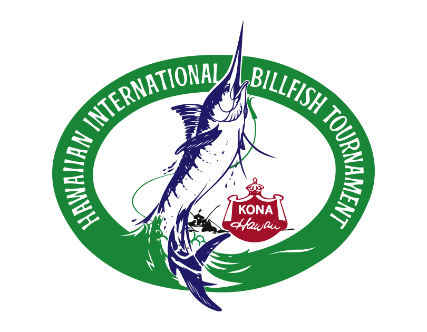 Billfish Tournament61st Anniversary2023 Miss Billfish Application Name:  ________________________________________________________________________________Address: ______________________________________________________Apt.#:  __________________City: _______________________________ State: ____________________ Zip Code: _______________Home Phone: _____________ Cell Phone: ______________ Email: ______________________________Age:  ______________   Height: ____________ Weight: _____________                                    (Must be at least 21 years old)Personal Biography(under 200 words)Family, education, future plans, etc.: (use another page if you need more space)_______________________________________________________________________________________________________________________________________________________________________________________________________________________________________________________________________________________________________________________________________________________________________________________Applicant must attach 2 current photos – one head shot and one full body with bathing suit and/or pareo. Deadline for entry is May 1st. 2022.Mail application and photos to:			HIBT							P.O. Box 29638							Honolulu, Hawaii 96820Or email to:  	hibt@hawaii.rr.comQuestions:	call (808) 265-9641Personal Bio continued: ________________________________________________________________________________________________________________________________________________________________________________________________________________________________________________________________________________________________________________________________________________________________________________________________________________________________________________________________________________________________________________________________________________________________________________________________________________________________________________________________________________________________________________________2023 Miss Billfish ScheduleAugust 5th – 13th, 2023Times are approximate.Thursday, August 3rd 	4p – 5p			Orientation with the HIBT DirectorsFriday, August 4th     		5:30p – 8:30p		Charter Boat Skipper”s Meeting – Kalua Pier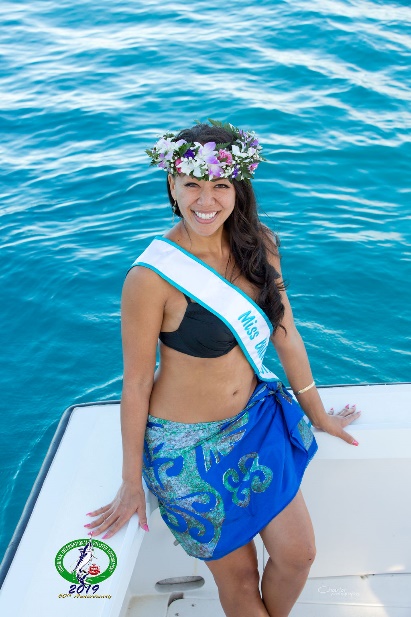 Saturday, August 5th 		TBASaturday, August 5th 		5p – 8p			Welcome Reception - PierSunday, August 6th 		8a – 1p			Team Briefing – Courtyard MarriottSunday, August 6th		4:30p – 10p		Opening Ceremonies & Meet The Teams – Hale Halawai M-F August 7th – 11th		7a – 8a and 3p – 7p		Photos with Anglers before and after fishing at the “Shouting Tent” – Kailua PierFriday, August 11th 		5p – 10p			Evening Event – Kailua PierSaturday, August 12th 	10a – 4p			TBA				4p -10p			Awards BanquetSunday, August 13th 		11a - 2p			Volunteer’s Mahalo LuncheonMiss Billfish is invited to attend all events and parties during the week and will be compensated for her time. (all times are estimated)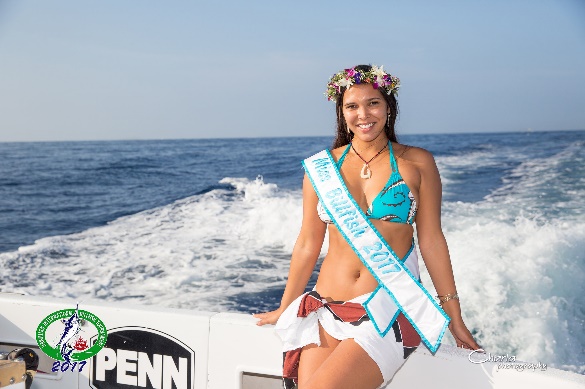 